
PAINLESS APPLICATIONVerrutop is a new type of wart treatment. Unlike Cryotherapy or other chemical treatments, Verrutop does not act by freezing or burning the tissue. Instead it denatures the viral protein and desiccates the wart tissue, which then falls off the skin, leaving intact skin underneath.
•••
Treatment is normally quick and painless.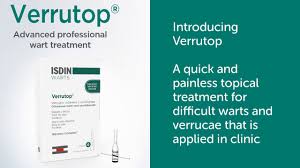 